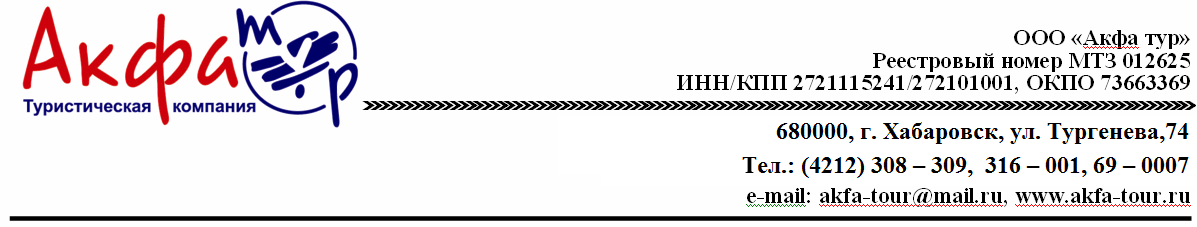 ЗИМНИЙ ТУР НА БАЙКАЛ «от Ольхона до Листвянки» 5 дней /4 ночиМаршрут: Иркутск – остров Ольхон – Листвянка – ИркутскЗимний тур "от Ольхона до Листвянки" даст вам возможность познакомиться за эти 5 дней с двумя самыми посещаемыми маршрутами, выстроенными на контрастах озера. 
Листвянка, как место агломерации и некой современности, дающая возможность уже за час от города очутиться на берегу Байкала и впитывать в себя его силу и мощь, а посещая Ольхон, отдаленный от большой земли остров, понимаешь вот где та самая девственная природа Байкала. 
И самое удивительное, когда приходит осознание того, что все это одно Великое, сибирское и самое глубокое озеро.Стоимость тура по программе на одного человека.В стоимость тура включено:
- Проезд Иркутск-остров Ольхон-Листвянка-Иркутск
- Проживание в 1,2,3-х местных номерах выбранной категории (5 дней/4 ночи)
- Питание по программе тура
- Экскурсии по программе тура
Для детей до 12 лет предусмотрена скидка 5%.Дополнительно оплачивается:а/билеты Хабаровск-Иркутск-Хабаровск, стоимость взрослого а/билета без багажа от 19300 руб/чел, с багажом 23700 руб/чел, стоимость для ребенка до 12 лет – 16500 руб/чел.; личные расходы, дополнительное питание.Даты заездовс 03.01.2023 по 07.01.2023с 06.01.2023 по 10.01.20231- местное размещение в благоустроенном номере51 900 руб.2,3-х местное размещение в благоустроенном номере42 800 руб.